Ano A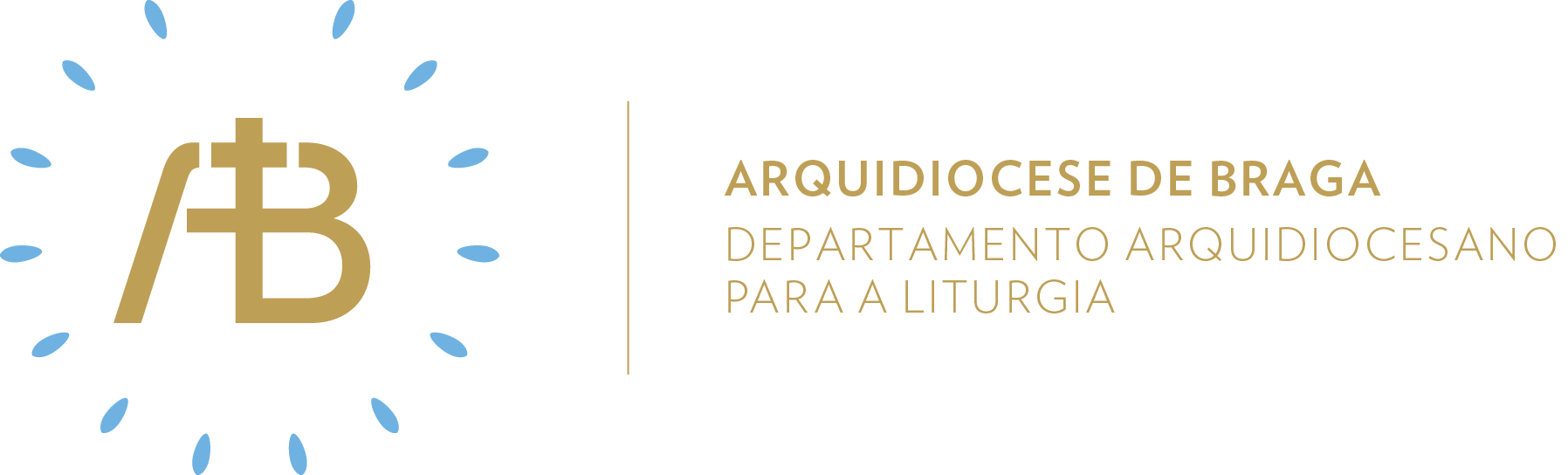 Tempo ComumXXVIII DomingoSemente da nossa esperança“O banquete está pronto”Celebrar com esperançaItinerário simbólicoNa frente do altar, será colocado um grande arranjo floral com flores e cores diversas.Sugestão de cânticos[Entrada] Vós todos os que tendes sede – C. Silva[Comunhão] Vinde, comei do meu pão – T. Sousa[Pós-Comunhão] Tudo posso n’Aquele que me conforta – C. Silva[Final] Uma certeza nos guia – M. Carneiro (NRMS 11-12)Eucologia[Orações presidenciais] Orações próprias do XXVIII Domingo do Tempo Comum (Missal Romano, 422)[Prefácio] Prefácio dos Domingos do Tempo Comum X (Missal Romano, 485)[Oração Eucarística] Oração Eucarística III (Missal Romano, 529-535Homilia. Só podermos entender alguma coisa da parábola que Jesus nos propõe se nos reconhecermos e nos sentirmos implicados nela, tal como o próprio Jesus está inserido na história, pois Ele é o filho do Rei, o Esposo para quem é preparado o banquete, Ele é o Esposo que deseja unir-se em festa à sua noiva, a humanidade inteira. Neste sentido, nesta parábola desenha-se um grande quadro da nossa da História da Salvação: o rico banquete a que Deus nos chama e que o profeta Isaías descreve com cores tão vivas na primeira leitura é frustrado pela ingratidão e pela soberba dos convidados que preferem ir tratar dos seus assuntos.   . Deus não desiste. Mesmo depois de insistir e os seus servos serem maltratados e mortos, resolve então começar de novo. Convoca um novo banquete onde entram bons e maus, revelando os seus planos de misericórdia e de perdão.   . A moldura e o pano de fundo de toda esta parábola é o amor e a misericórdia de Deus. E Paulo percebe isso ao dizer-nos que tudo pode naquele que o conforta. Revistamo-nos do traje nupcial, das obras da justiça, acolhamos a misericórdia de Deus e Ele confortar-nos-á em todas as dificuldades da vida. Bem-aventurados nós, mesmo pecadores e fracos, porque, no cumprimento confiante dos mandamentos seremos confortados e alegar-nos-emos eternamente à mesa de Deus, com Ele e os irmãos.   Apresentação dos donsNo momento da preparação do altar com a apresentação dos dons, valorizar o silêncio ritual, bem como a simplicidade e sobriedade dos gestos essenciais, para deixar que os bens do próprio Deus nos convidem ao Banquete.Oração UniversalV/ Irmãs e irmãos em Cristo: oremos ao Senhor, nosso Deus, que convida todas as pessoas para o banquete das núpcias de seu Filho, e cantemos com alegria:R/ Ouvi-nos, Senhor.Para que o nosso Arcebispo D. Jorge, seus presbíteros e diáconos não se cansem de convidar todas as pessoas a tomar parte no banquete do Cordeiro, oremos.Para que os cidadãos que ocupam cargos públicos se tornem servidores de todos e se preocupem sobretudo com os mais pobres, oremos.Para que Jesus ensine os seus discípulos a viverem na pobreza ou na abundância e a deixarem-se converter interiormente, oremos.Para que as palavras do Evangelho deste dia nos ajudem a alargar, sem preconceitos, o coração a toda a humanidade ferida pela pandemia, oremos.Para que os membros da nossa comunidade (paroquial) revelem, nos seus gestos e palavras, o rosto de Jesus aos que O procuram, oremos.V/ Senhor, nosso Deus, que nos convidais a subir ao monte santo, enxugai as lágrimas de todos os rostos e fazei desaparecer da terra inteira a violência e a miséria que destroem. Por Cristo, Senhor nosso.R/ Ámen. Envio missionárioV/ Ide, o Pai vos envia a chamar à vida os pobres e humilhados.R/ Ámen.V/ Ide, o Filho vos envia a recomeçar a vida.R/ Ámen.V/ Ide, o Espírito Santo vos envia a revestir-vos do traje nupcial.R/ Ámen.Semear esperançaAcólitosA nossa preparação da mesa do altar é sinal da mesa do Banquete celeste que Deus prepara para nós, banquete de manjares suculentos e vinhos deliciosos; banquete da alegria e da libertação. Todo o nosso agir ritual deve sinalizar esta realidade celeste e escatológica: o asseio, a beleza dos gestos e a simples solenidade da mesa posta. Procuro que as minhas intervenções na Liturgia apontem sempre para o Banquete do Reino dos Céus?LeitoresProclamar a Palavra de Deus é reiterar, até aos fins dos tempos, o convite que o Senhor do Universo dirige a todos os povos para um banquete de manjares suculentos. Muitos são os chamados, mas poucos os escolhidos. Só a Deus compete escolher, ao ministro da Palavra cabe chamar sem perder ânimo. Na proclamação da Palavra de Deus ponho toda a força de um convide insistente e convincente? “Vinde às bodas”!Ministros Extraordinários da ComunhãoO Banquete do Reino não é só uma mesa posta, é também o enxugar das lágrimas e o aniquilamento do opróbrio. Levar a Eucaristia aos doentes é também ser mensageiro da compaixão, da consolação e da libertação de tudo quanto oprime e nos envergonha. O tesouro que eu levo escondido e que coloco sobre uma singela mesa deve ser acompanhado pela palavra que enxuga as lágrimas, o abraço que restaura a esperança.Viver na esperançaDurante esta semana, procuremos viver na ação de graças pelos dons de Deus recebidos e que isso desperte em nós a atitude de semearmos esperança nos corações dos mais pobres e humilhados, para vivermos com maior empenho a nossa adesão a Jesus e ao Evangelho.